COMIENZAN LAS PRUEBAS CLÍNICAS DEL EXOESQUELETO INFANTIL CON NIÑOS CON ATROFIA MUSCULAR ESPINAL CON APOYO DE FUNDACIÓN SEURTras una fase pre-clínica realizada en el Hospital Infantil San Juan de Dios en Barcelona y el Hospital Universitario Ramón y Cajal de Madrid, comenzará una fase clínica en los mismos hospitales SEUR colabora con el proyecto realizando el transporte del exoesqueleto y todos sus anexos de forma gratuita a los lugares donde se realizan las pruebas y ensayos clínicosLa Atrofia Muscular Espinal (AME) es una enfermedad neuromuscular, de carácter genético, que se manifiesta por una pérdida progresiva de la fuerza muscular. Se considera la segunda enfermedad neuromuscular más frecuente en la infancia, con una incidencia de 3 afectados por cada 100.000 bebés. Madrid 15.11.2016. El Consejo Superior de Investigaciones Científicas (CSIC) presentó hace unos meses el primer exoesqueleto del mundo dirigido a niños de entre 3 y 14 años con atrofia muscular espinal, una enfermedad genética degenerativa por la que los afectados pierden la capacidad de caminar o no llegan a hacerlo nunca. El dispositivo, de 12 Kg de peso y fabricado con aluminio y titanio, está diseñado para ayudar al paciente a caminar, en algunos casos por primera vez.Tras una fase pre-clínica en la que se han hecho las primeras pruebas tanto en el Hospital Infantil San Juan de Dios de Barcelona, como en el Hospital Universitario Ramón y Cajal de Madrid, ha llegado el momento de pasar a la fase clínica de esta estructura, compuesta por largos soportes que se ajustan y adaptan al tronco del niño, además de unos motores en las articulaciones que imitan el funcionamiento del músculo humano, aportando la fuerza necesaria para que el niño se mantenga en pie y pueda caminar.La tecnología, que ya ha sido patentada de forma conjunta por el CSIC y su empresa de base tecnológica Marsi Bionics, podría estar en el mercado en un año, una vez obtenga el certificado CE que permita su producción y comercialización. Todo dependerá de la nueva fase clínica que empezará en los próximos meses. En concreto, en octubre ha comenzado el primer ensayo en el Hospital San Juan de Dios de Barcelona (HSJD), con la financiación de la Comisión Europea a través del programa ECHORD++, este durará tres meses durante los cuales se realizarán pruebas de usabilidad del exoesqueleto dentro del propio hospital. En estos ensayos participan ocho niños con edades entre los 3 y 9 años con AME tipo 2.El segundo ensayo comenzará en enero de 2017 en el Hospital Ramón y Cajal de Madrid (HRC) y tendrá una duración de un año. Esta investigación clínica está financiada por la Fundación Mutua Madrileña y en él se medirá el impacto del exoesqueleto en la calidad de vida de los niños. El estudio se realizará a domicilio integrándolo en las actividades diarias de los pequeños para evaluar el beneficio psicológico para el niño, así como la mejora de la autonomía, autoestima, sociabilidad, etc. Para estas pruebas se seleccionará a uno de los tres niños incluidos en el estudio, ya que por ahora solo se dispone de un exoesqueleto. Fundación SEUR se ha implicado desde el principio en este proyecto llegando a un acuerdo con Marsi Bionics, la empresa que desarrolla los exoesqueletos, para realizar el transporte del exoesqueleto de forma gratuita, tanto para los ensayos pre-clínicos como para los clínicos que se iniciarán en octubre en Barcelona y en enero en Madrid. Además, la compañía también se encarga del traslado del exoesqueleto a ferias internacionales como la feria internacional AUTOMATICA celebrada en Munich, para impulsar el proyecto a través del conocimiento del mismo por expertos e instituciones con el objetivo de conseguir que el proyecto llegue al mayor número de afectados posible para mejorar su calidad de vida.Acerca de Fundación SEURFundación SEUR contribuye desde 2004 al impulso de proyectos solidarios con el objetivo de mejorar el entorno donde SEUR desarrolla su actividad. La logística solidaria a favor de los más necesitados y, en concreto, a favor de la infancia, es uno de los pilares clave en su estrategia de apoyo a la comunidad. Gracias a la colaboración y solidaridad del equipo SEUR, formado por más de 6.400 profesionales, durante el 2015 se ha conseguido donar 2.300.000 euros a fines humanitarios dirigidos a un total de 342.888 beneficiarios. Una de sus iniciativas más importantes, “Tapones para una nueva vida”®, está centrada en recoger tapones de plástico con el fin de sufragar los gastos médicos no cubiertos por la Seguridad Social de niños con enfermedades graves o para facilitar el acceso a complementos ortopédicos a aquellos otros que no tienen recursos, logrando que a día de hoy 100 niños ya cuenten con esta ayuda.Gabinete de prensa/ Agencia de comunicación SEURPara más información: 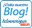 http://www.teloenvioporseur.com/ 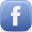 http://www.facebook.com/seur.es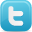 https://twitter.com/SEURhttp://www.linkedin.com/company/SEUR 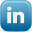         http://saladeprensa.seur.com   Dpto. Comunicación y Marca SEUR:Laura Gonzalvo 91 322 27 52 laura.gonzalvo@seur.net  Patricia Polo91 322 28 37patricia.polo@seur.netElena Barrera TINKLE91 702 10 10   ebarrera@tinkle.es 